  MINISTERUL MEDIULUI, APELOR ȘI PĂDURILOR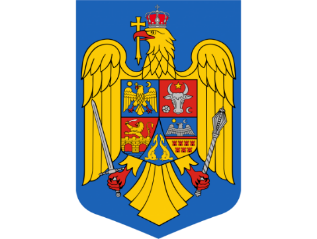 ORDIN Nr. ..................../.......................pentru aprobarea derogării în scop științific pentru 80 de exemplare din specia Mustela lutreolaAvând în vedere Referatul de aprobare nr. DGB/139445/..................................al Direcției Generale Biodiversitate, Ţinând seama de Avizul Academiei Române nr. 10/12.01.2024,Luând în considerare prevederile art. 1 alin. (1) lit. b) din Procedura de stabilire a derogărilor de la măsurile de protecţie a speciilor de floră şi faună sălbatice, aprobată prin Ordinul ministrului mediului şi al ministrului agriculturii, pădurilor şi dezvoltării rurale nr. 203/14/2009,În temeiul prevederilor art. 38 alin. (1) lit. a) și alin. (2) din Ordonanţa de urgenţă a Guvernului nr. 57/2007 privind regimul ariilor naturale protejate, conservarea habitatelor naturale, a florei şi faunei sălbatice, aprobată cu modificări şi completări prin Legea nr. 49/2011, cu modificările și completările ulterioare, al art. 57 alin. (1), (4) și (5) din Ordonanța de urgență a Guvernului nr. 57/2019 privind Codul administrativ, cu modificările și completările ulterioare și al art. 13 alin. (4) din Hotărârea Guvernului nr. 43/2020 privind organizarea şi funcţionarea Ministerului Mediului, Apelor și Pădurilor, cu modificările și completările ulterioareministrul mediului, apelor și pădurilor emite următorul ORDIN:       Art. 1 – Prin derogare de la prevederile art. 33 alin. (1) din Ordonanţa de urgenţă a Guvernului nr. 57/2007 privind regimul ariilor naturale protejate, conservarea habitatelor naturale, a florei şi faunei sălbatice, aprobată cu modificări şi completări prin Legea nr. 49/2011, cu modificările și completările ulterioare se aprobă capturarea, fotografierea/filmarea, măsurarea, cântărirea și eliberarea în stare vie a unui număr de 80 de exemplare din specia Mustela lutreola de pe teritoriul ROSPA0033 Depresiunea și Munții Giurgeului (județul Harghita), respectiv ROSCI0019 Călimani-Gurghiu și ROSPA0030 Defileul Mureșului Superior (județul Mureș) după cum urmează:          Art. 2 - (1) Derogarea se stabileşte începând cu data de 1 martie 2024 până la data de 30 aprilie 2025, după cum urmează: 		- un total de 40 de exemplare din specia Mustela lutreola – în perioada 1 martie- 30 aprilie 2024 și în perioada 1 octombrie -31 decembrie 2024;		- 40 de exemplare din specia Mustela lutreola- în perioada 1 martie-30 aprilie 2025.      	(2) Exemplarele menționate la alin. (1) vor fi capturate de Asociația Societatea Română de Sălbăticie, denumită în continuare beneficiarul derogării, cu personal tehnic de specialitate, folosind doar capcane de tip live - trap.      	(3) Pentru activitatea prevăzută la alin. (2) se va solicita și obține autorizația de mediu pentru recoltare/capturare.(4) Răspunderea asigurării condițiilor de sănătate a exemplarelor menționate la alin. (1), pe tot parcursul activităților de la capturare și până la eliberare, revine beneficiarului.      Art. 3 - (1) În termen de 7 zile de la data capturării, beneficiarul are obligaţia să transmită agenției județene pentru protecția mediului de pe raza administrativ-teritorială unde s-a desfășurat acțiunea de capturare un raport asupra fiecărei acţiuni derulate în baza derogării obţinute.          	(2) Modelul raportului asupra acţiunii derulate în baza derogării obţinute este prevăzut în anexa care face parte integrantă din prezentul ordin.        	(3) Agenţia judeţeană pentru protecţia mediului transmite Agenţiei Naţionale pentru Protecţia Mediului, în maximum 30 de zile de la data aplicării derogării, un raport referitor la rezultatele acesteia în baza datelor prevăzute la alin. (1).     Art. 4 – Controlul aplicării derogării se exercită de către personalul împuternicit din cadrul subunităților teritoriale de specialitate ale autorității publice centrale care răspunde de protecția mediului.      Art. 5 –  Prezentul ordin se publică în Monitorul Oficial al României, Partea I.MINISTRUL MEDIULUI, APELOR ȘI PĂDURILOR Mircea FECHETSECRETAR DE STATDan-Ștefan CHIRUSECRETAR GENERALAlexandru AVRAMSECRETAR GENERAL ADJUNCTTeodor DULCEAȚĂDIRECȚIA GENERALĂ RESURSE UMANE, JURIDICĂ ȘI RELAȚIA CU PARLAMENTULDirector GeneralCristina DUMITRESCUDIRECŢIA GENERALĂ BIODIVERSITATEDirector GeneralDaniela DRĂCEASorina Cristina MARIN- Șef serviciu, Serviciul Biodiversitate- Biosecuritate Elaborat- Antonia OPRIȘAN- consilier superior, Direcția Generală Biodiversitate	Anexa la Ordinul ministrului mediului, apelor și pădurilor nr.......RAPORTasupra acţiunii derulate în baza derogării obţinute- model -    Solicitant ...............................................................    ..........................................................................    Specia pentru care s-a acordat derogarea    ..........................................................................    Numărul exemplarelor .....................................................    Stadiul de dezvoltare ....................................................    Starea exemplarelor înainte de prelevare .................................    Starea exemplarelor după prelevare .......................................    Locul de prelevare .......................................................    ..........................................................................    Data prelevării ..........................................................    Mijloace, instalaţii şi metode avute în vedere ...........................    ..........................................................................    ..........................................................................    Stocarea şi destinaţia specimenelor ......................................    ..........................................................................MOTIVUL RECOLTĂRII/DEROGĂRII    |_| În interesul protejării faunei şi florei sălbatice, precum şi al conservării habitatelor naturale     _    |_| Pentru prevenirea producerii unor daune importante, în special asupra culturilor agricole, animalelor domestice, pădurilor, pescăriilor, apelor şi altor bunuri     _    |_| În interesul sănătăţii şi al securităţii publice sau pentru alte raţiuni de interes public major, inclusiv de natură socială ori economică, şi pentru consecinţe benefice de importanţă fundamentală pentru mediu     _    |_| În scopuri de repopulare şi reintroducere a acestor specii, precum şi pentru operaţiuni de reproducere necesare în acest scop     _    |_| Pentru a permite, în condiţii strict controlate, într-o manieră selectivă şi într-o măsură limitată, prinderea sau deţinerea unui număr limitat şi specificat de exemplare     (Ataşaţi documentele care să justifice recoltarea exemplarelor în conformitate cu motivul derogării.)    Data .....................................................................  Semnătura ............................................................SpeciiNumăr de exemplareStadiul de dezvoltareStarea exemplarelor înaintea prelevăriiStarea exemplarelor după prelevareMustela lutreola80: 40 de exemplare în cursul anului 2024;40 de exemplare în cursul anului 2025Animale adulte și juvenileViiVii 